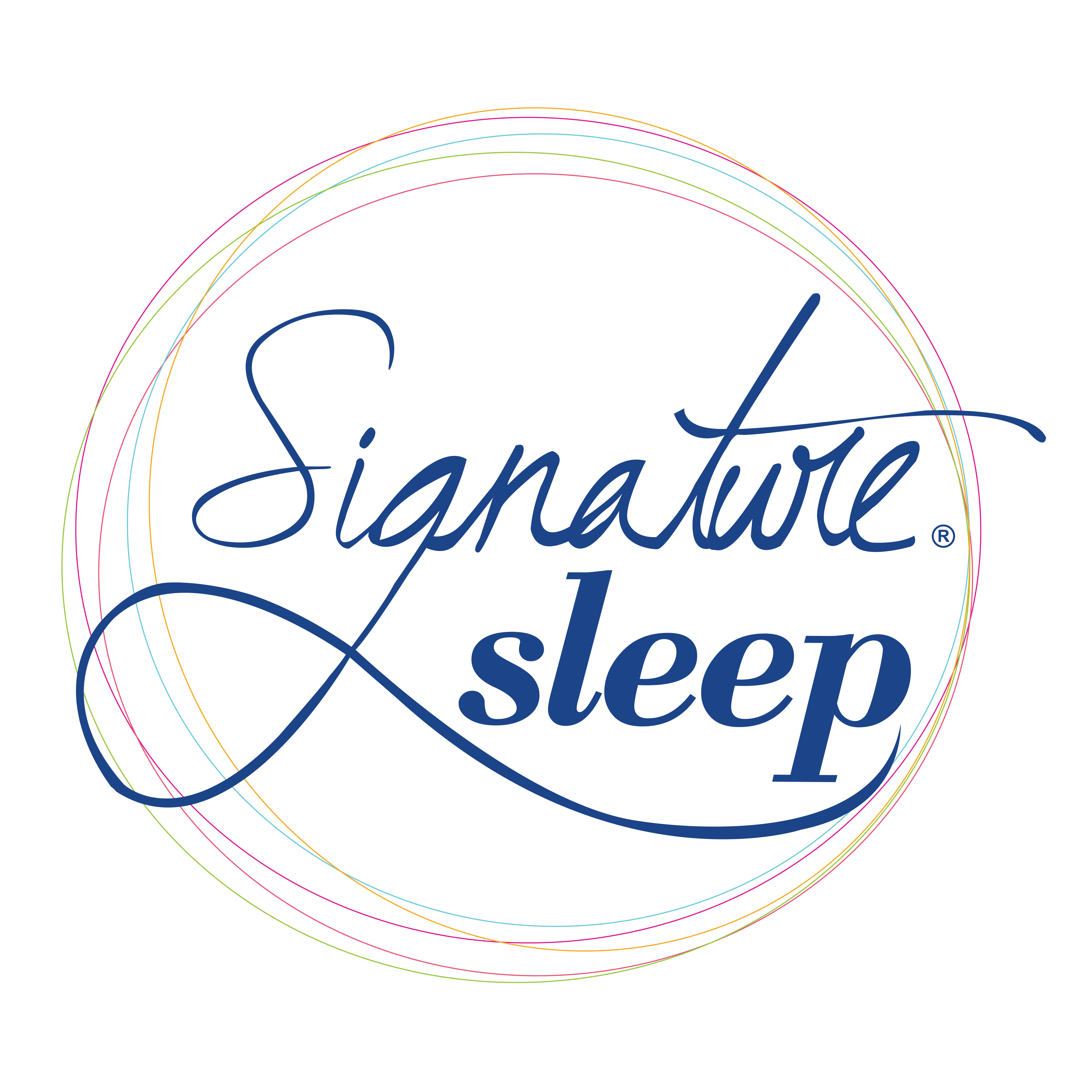 Signature Sleep Launches a New Line of Memory Foam Pillows – Get Back to Peaceful Nights and Restful MorningsHead off to sleep in complete comfort and experience a new dimension in consistent support for your different sleep positionsMontreal, Quebec – August 31, 2016 – Dreaming of a good night’s sleep? Whether you sleep on your side, back or stomach, our line of memory-foam pillows will cradle your contours and offer just the right amount of gentle support for a good night’s rest.  As a leading manufacturer/importer of quality sleep products, Signature Sleep (www.signaturesleep.com) launches a new line of memory foam pillows; available in 3 styles: 2 in 1 Memory foam/fiber pillow, Classic memory foam pillow and Contour memory foam pillow and in 3 sizes (Twin, Queen and King).  Our new lineup of pillows allows you to wake up refreshed thanks to a unique foam core that is made to relieve tired pressure points and deliver consistent support.  The 2-in-1 pillows provide further convenience with the memory foam side contouring to your shape while the flexible fibre side designed to keep you cool. Fits standard-sized pillowcases to go seamlessly with all your favorite sheet sets.Memory foam retains its shape, never goes flatIdeal for side, back and stomach sleepersCradling comfort and gentle supportRelieves pressure points Classic & Contour pillows have a removable pillow coverEvery model is available in 3 sizesSignature Sleep is committed to college students & those looking to furnish small living spaces with quality furniture and sleep products.  “Our new line of memory foam pillows are a great example of how Signature Sleep provides solutions for a better quality of sleep,” says DHP’s Sr. Marketing Manager, Raffi Baltayan.  Signature Sleep products are available at various retailers throughout Canada and the US.ProfileSignature Sleep – a division of Dorel Industries Inc. – is the product of years of innovation and commitment to quality. Signature Sleep offers a complete line of quality mattresses and accessories, guaranteed to satisfy every customer. For your convenience and cost savings, Signature Sleep mattresses are shipped compressed, rolled and vacuum-sealed. For more information, visit www.signaturesleep.com and follow us on the Signature Sleep Blog, Facebook, Twitter, Pinterest, Instagram, YouTube- 30 - 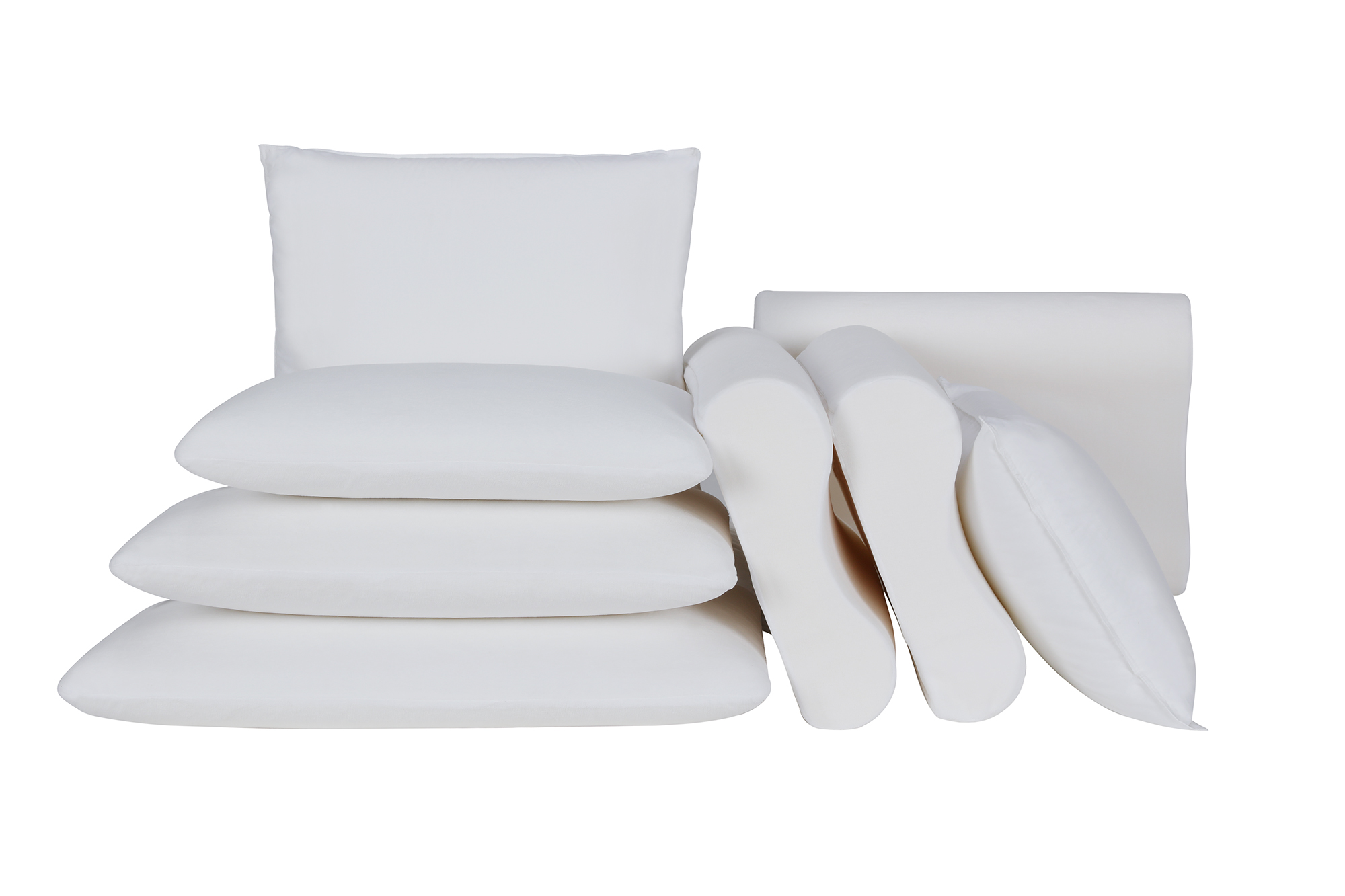 